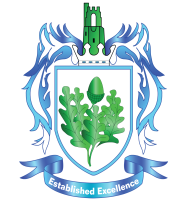 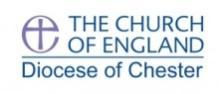 January 2023Post Title:Lead Practitioner in ScienceOverall Responsibility:To support the SLT Lead for Teaching & Learning in raising standards of teaching and learning in Science and throughout the schoolReporting to:Teaching and Learning Leads/ Headteacher Liaising with:Teaching Staff/ Support Staff/ Curriculum and Subject Area Leaders/ Assistant Headteacher/ HeadteacherDisclosure level:Enhanced DBSChristian Ethos:To work with the Headteacher and colleagues in creating, inspiring and embodying the Christian ethos and culture of this Church of England Academy, securing its Mission Statement with all members of the school community and ensuring an environment for teaching and learning that empowers both staff and pupils to achieve their highest potential.Main Responsibilities :Main Responsibilities :Leadership and ManagementProvide Leadership in Curriculum planning:Being aware of your responsibility as a lead practitioner and the positive impact that your work can have on shaping the lives of our pupils. Ensuring the continuity and progression in Science by supporting colleagues in choosing the appropriate sequence of teaching, interleaving, assessment for learning, evidence based teaching strategies, and supporting colleagues to identify clear learning objectives throughout the curriculum.Lead and inspire others in teaching and learning:Enable all teachers to achieve proficiency in teaching and learning, through coaching and mentoring, as well as through the provision of CPD, to raise attainment across the curriculum area. To contribute to the professional development and appraisal of colleagues using a broad range of skills appropriate to their needs so that they demonstrate enhanced and effective practice (e.g. coaching, mentoring, induction).Support the ECT Programme by delivering aspects of training and mentoring to ECT1 and ECT2 TeachersRespond to the teaching and learning needs of the schoolAssist SLT in monitoring, evaluating and continually improving the quality of teaching and learning, and assessment for learning within the curriculum area.Teaching and LearningBe an outstanding TeacherDemonstrate ability to motivate and challenge pupils of all abilities across Key Stage 3 and have a proven track record of success in raising pupil attainment. Manage behaviour effectively to create a safe, respectful and nurturing environment so that pupils can focus on learning.Model outstanding teachingProvide open door provision for staff to observe and discuss teaching and learning strategies and lead collaborative planning and development, including the sharing of resources and best practice.To be an effective teaching and learning communicator, coach and/or mentorProvide training sessions, use coaching and mentoring to enable teaching staff to achieve their full potential and to create bespoke programmes for targeted teachers across curriculum areas.Commit to the teaching and learning practices of the schoolLeadership and ManagementProvide Leadership in Curriculum planning:Being aware of your responsibility as a lead practitioner and the positive impact that your work can have on shaping the lives of our pupils. Ensuring the continuity and progression in Science by supporting colleagues in choosing the appropriate sequence of teaching, interleaving, assessment for learning, evidence based teaching strategies, and supporting colleagues to identify clear learning objectives throughout the curriculum.Lead and inspire others in teaching and learning:Enable all teachers to achieve proficiency in teaching and learning, through coaching and mentoring, as well as through the provision of CPD, to raise attainment across the curriculum area. To contribute to the professional development and appraisal of colleagues using a broad range of skills appropriate to their needs so that they demonstrate enhanced and effective practice (e.g. coaching, mentoring, induction).Support the ECT Programme by delivering aspects of training and mentoring to ECT1 and ECT2 TeachersRespond to the teaching and learning needs of the schoolAssist SLT in monitoring, evaluating and continually improving the quality of teaching and learning, and assessment for learning within the curriculum area.Teaching and LearningBe an outstanding TeacherDemonstrate ability to motivate and challenge pupils of all abilities across Key Stage 3 and have a proven track record of success in raising pupil attainment. Manage behaviour effectively to create a safe, respectful and nurturing environment so that pupils can focus on learning.Model outstanding teachingProvide open door provision for staff to observe and discuss teaching and learning strategies and lead collaborative planning and development, including the sharing of resources and best practice.To be an effective teaching and learning communicator, coach and/or mentorProvide training sessions, use coaching and mentoring to enable teaching staff to achieve their full potential and to create bespoke programmes for targeted teachers across curriculum areas.Commit to the teaching and learning practices of the schoolEmployees will be expected to comply with any reasonable request from a manager to undertake work of a similar level that is not specified in this job description.Employees are expected to be courteous to colleagues and provide a welcoming environment to visitors and telephone callers.The School will endeavour to make any necessary reasonable adjustments to the job and the working environment to enable access to employment opportunities for disabled job applicants or continued employment for any employee who develops a disabling condition.This job description is current at the date shown, but following consultation with you, may be changed by Management to reflect or anticipate changes in the job which are commensurate with the salary and job title.Employees will be expected to comply with any reasonable request from a manager to undertake work of a similar level that is not specified in this job description.Employees are expected to be courteous to colleagues and provide a welcoming environment to visitors and telephone callers.The School will endeavour to make any necessary reasonable adjustments to the job and the working environment to enable access to employment opportunities for disabled job applicants or continued employment for any employee who develops a disabling condition.This job description is current at the date shown, but following consultation with you, may be changed by Management to reflect or anticipate changes in the job which are commensurate with the salary and job title.